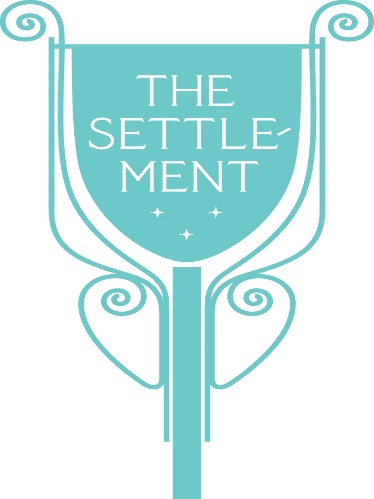 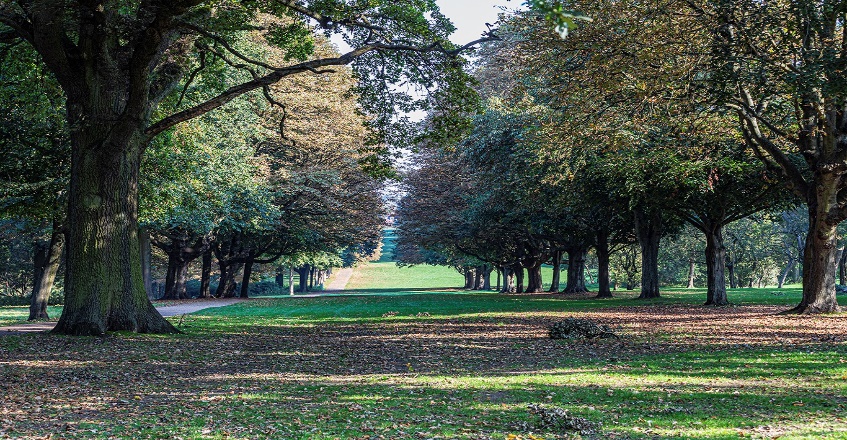 2021 CALENDAR COMPETITIONENTRY FORM Details of EntrantName _______________________________________________________________Address_____________________________________________________________________________________________________________________________________________________________________________________________________________________________________________________________________________Contact Phone Number__________________________________________________Email ________________________________________________________________Photographs entered (up to 3)Title/Location______________________________________________________Title/Location______________________________________________________Title/Location______________________________________________________□ I have read and accept the rules of the competition. I confirm that the images submitted were taken by me and are my copyright.Signed       _________________________________________________________Date		____________________________________________________________Please attach your photos as JPEGs and email the application form to events@letchworthsettlement.org.uk